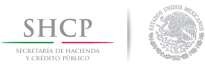 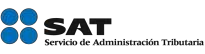 Boletín núm. P070Ciudad de México, a 11 de diciembre de 2017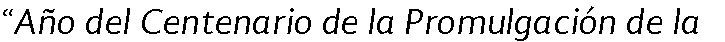 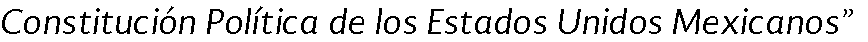 V ent ana de t iem poPor medio del presente se informa a todos los usuarios de comercio exterior que realizan validaciones de pedimentos para procesar por la Aduana de Nuevo Laredo, que se llevará a cabo un mantenimiento en el servidor local de la Aduana , para lo cual se requi ere una ventana de tiempo el m ar t es  12 / 12 / 2017  de las 01:00 am  hr s a las 01:30 am hr s., (hora del centro).El proceso que se verá afectado es la validación de Pedimentos.Al término de la ventana de tiempo, deberán validar el funcionamiento correcto y en  caso de existir alguna incidencia, levantar un reporte en la Mesa de Servicio SAT .Sin más por el momento, reciban un cordial saludo.Servicio de Administración Tributaria │ Av. Hidalgo, núm. 77, col. Guerrero, delegación Cuauhtémoc, Ciudad de México , c. p. 06300 │ Tel. M ar caSA T : 627 22 728 │ documento disponible en w w w .sat .g ob.m x Página 1 de 1